DELETE THIS MESSAGE AND PASTE THIS ENTIRE DOCUMENT ONTO YOUR COMPANY HEADED PAPERAuthority Agreement 
in Respect of Gas & Electricity Purchasing NegotiationsThis agreement is dated: ______(delete this:  add sign date) _____ and is between:Touchstone Energy Services, 23 Aldershot Enterprise Centre, Mandora House, Aldershot GU11 3ER    and		DELETE THIS and insert your organisation’s name HERE	Address:		Post Code: 		    	        Contact:	Telephone No:      	                           E-Mail:   		                        Fax No:The Purpose of this agreement is to provide the necessary authorization for Touchstone Services to deliver energy and water analysis services and energy and water supply contract negotiations. Touchstone Services also uses the Trading Name Right Water to deliver water services. Touchstone Services are hereby authorized to engage with gas, electricity and water (Suppliers/Agents/Data collection service companies, including the Data Collection Company - DCC) on our behalf, in order to obtain energy and water information - current & historic (Consumption & billing data/Meter information/Contract details/Supply site details/Discuss direct debits and payments). This agreement also authorizes Touchstone Services to obtain site-work quotations/Manage & process changes of tenancy/Agree meter installations, removals, other site-works/Appoint agents for MOP DC/DA. Touchstone Services is also authorized to investigate and resolve any objections or rejections caused by non-termination & outstanding debt, following an agreement to transfer from one supplier to another.Touchstone will use its reasonable endeavours and expertise to analyse your energy and water consumption profiles, current market conditions and obtain competitive prices at contract renewal and to handle contract terminations where appropriate. Recommendations and price comparisons will be based on the most up to date costs and consumption patterns provided by the Client or the current Supplier. Touchstone will undertake the above work on a NO FEE, NO SHARE OF SAVINGS basis. The Client agrees to acknowledge that Touchstone Services will derive their income solely from commission payments negotiated between themselves and the Supplier(s) unless otherwise agreed under separate cover. We understand that we are not obliged to take any offer from Touchstone Services.On behalf of  DELETE THIS and insert your organisation’s name HEREPrint name ……………………………………….     		Position …………………………….. Signature ………………………………………...     		Date: (delete this:  add sign date)On behalf of Touchstone Energy ServicesPrint name:	Geoffrey Berry		         	Position: Senior Energy Advisor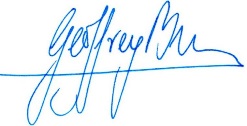 Signature              		Date: 